Додаток 11Участь у різноманітних районних та обласних конкурсах Композиція «Подвір’я гончаря», 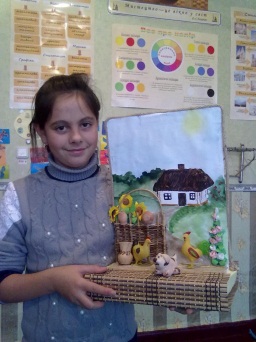                Стукало Марія, 5 клас,                конкурс «Гончарство. Ковальство». 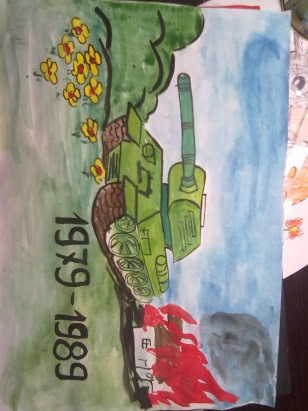  «Афганістан» 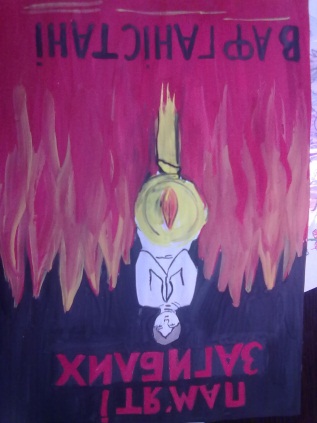            Ребрик Олександр, 5 клас,             Овдієнко Володимир, 5 клас,             виставка дитячих робіт               Дитяча бібліотека м. Миргород.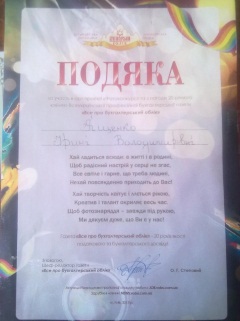 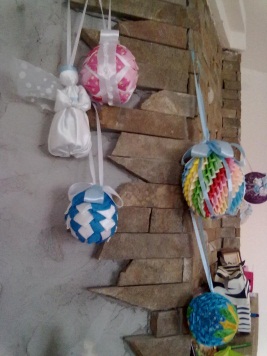 «Новорічна Екоіграшка»,   колективи учнів 5-7 класів,   Полтавський обласний еколого-    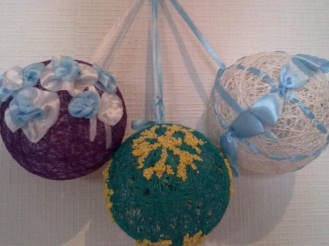   натуралістичний центр учнівської молоді    Полтавської обласної ради.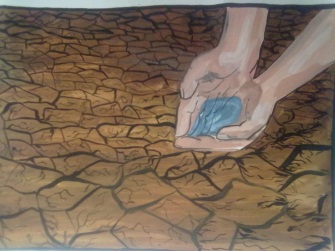 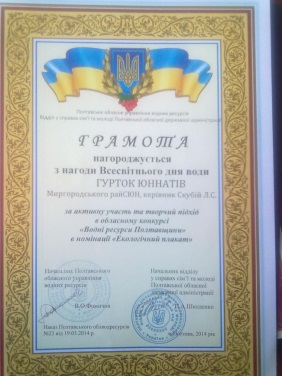 «Ми за чисту воду» Лень Віталій, 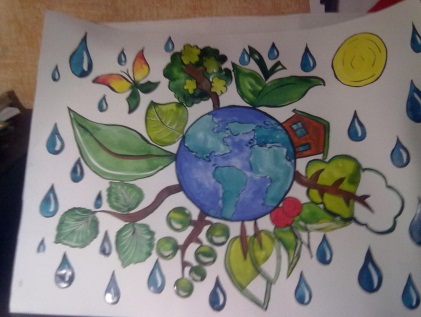 5 клас, Овдієнко Олег, 5 клас, виставка дитячих робіт Полтавський обласний еколого-натуралістичний центр учнівської молоді Полтавської обласної ради. 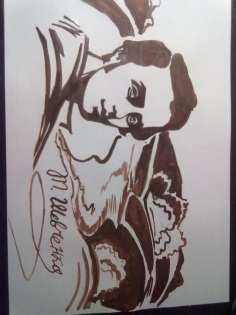 «Марка. Тарас Григорович Шевченко», Ященко Ірина, 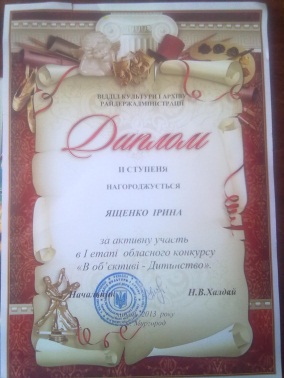 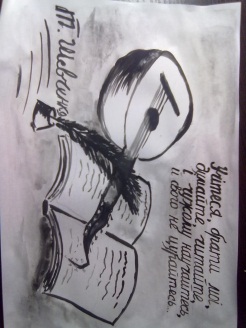 9 клас, Білобров Дарина, 10 клас, виставка дитячих робіт Дитяча бібліотека м. Миргород. 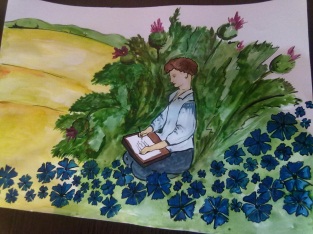 «200-річчя Т.Г.Шевченка», Ребрик Олександр, 5 клас, виставка дитячих робіт Полтавський обласний еколого-натуралістичний центр учнівської молоді Полтавської обласної ради.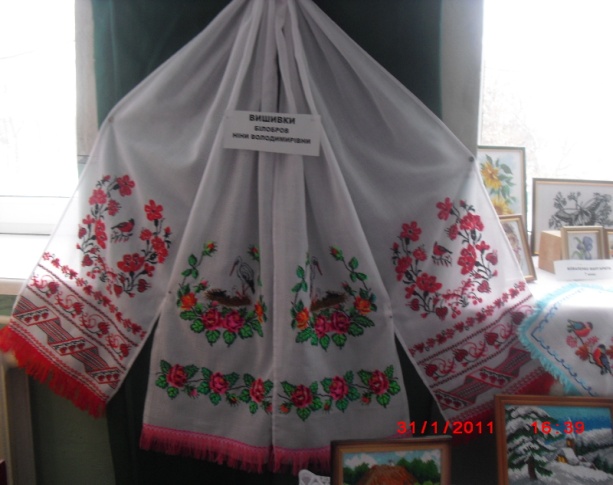 Переможець обласного етапу Всеукраїнського конкурсу «Таланти багатодітної дитини за напрямом «Декоративно-ужиткове мистецтво. Вишивка»», Коваленко Маргарита, 2013 рік